SIGNATURE………………………………….…..     NAME………….……………………………    DATE………………………….Child’s Name: D.O.B: Class:Date completed:Child’s Name: D.O.B: Class:Date completed:PHOTO Medical Needs: Medical Needs: Action required in school:Details:Details:Action required in school:Parent contact details (Please include all contact numbers)Parent contact details (Please include all contact numbers)Parent contact details (Please include all contact numbers)Daily Medical Routine (If required) ~ Daily Medical Routine (If required) ~ Daily Medical Routine (If required) ~ Parents Responsibilities:Updating medication by used by dates Informing school of changes to medical needs Informing school of changes to medicationCompleting this care plan annually or when changes occur  When medication is sent home over the holidays, to return in in a labelled bag on return in SeptemberSchool Responsibilities: To make sure all medication is kept in the class medical boxClass Medical box must be easily accessible to all staff Medical boxes with ALL medication must be taken on trips and sporting eventsAll inhalers/ Epi pens should be in a sealed bag in the medical box To follow the care plan instructions To complete the medical logs and have 2 members of staff to sign the logs when medication is administeredSchool Responsibilities: To make sure all medication is kept in the class medical boxClass Medical box must be easily accessible to all staff Medical boxes with ALL medication must be taken on trips and sporting eventsAll inhalers/ Epi pens should be in a sealed bag in the medical box To follow the care plan instructions To complete the medical logs and have 2 members of staff to sign the logs when medication is administeredKEY SCHOOL ADULTS:Class TeacherClass Teaching Assistant Office staff Katie Turner  - SENDCOKEY SCHOOL ADULTS:Class TeacherClass Teaching Assistant Office staff Katie Turner  - SENDCOKEY SCHOOL ADULTS:Class TeacherClass Teaching Assistant Office staff Katie Turner  - SENDCOGP CONTACT DETAILS:GP CONTACT DETAILS:GP CONTACT DETAILS: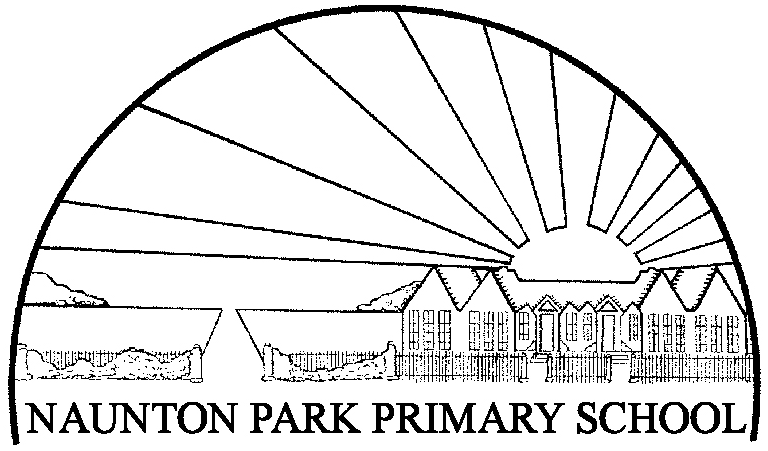 